VegetableJacket of the Day - HotJacket of the Day - ColdPotatoPremium main courseMain coursePenne pasta carbonaraContains cereals containing gluten, mustard, milkClassic burgerBeef burgerContains lupin, cereals containing gluten, sulphur dioxide, soyaStaffStudentBraised red cabbage 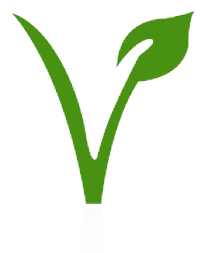 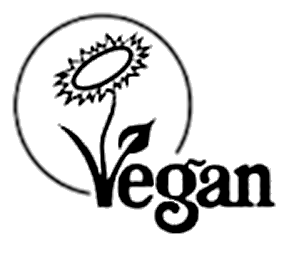 1.0080pContains sulphur dioxide
Green beans 1.0080pContains sulphur dioxide
StaffStudentBaked beans & cheese 4.253.40Contains milk
Baked beans 4.253.40StaffStudentGrated mature cheddar 4.253.40Contains milk
StaffStudentRoast/chips 1.501.25Contains sulphur dioxideBowl of chips 2.101.75StaffStudentMushroom, brie & cranbury wellington, vegetables 3.903.25Contains eggs, cereals containing gluten, celery, sulphur dioxide, nuts, soya, milkHand battered cod, lemon, tartare sauce3.903.25Contains eggs, cereals containing gluten, celery, sulphur dioxide, fish, soya, mustard, milk3.603.00StaffStudent3.603.00StaffStudent